Anmeldeformular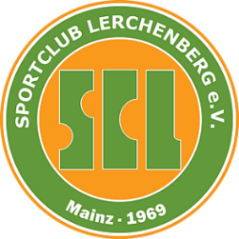 Für das Osterferiencamp 2020Der Sportclub Lerchenberg e.V. veranstaltet von 14.04-17.04.2020 ein Osterferiencamp für Kinder von 7-12 Jahren. Folgende Informationen zum Ablauf:Täglich von morgens 8.00 Uhr bis 16.00 UhrTäglich gemeinsames MittagessenEin AusflugAbschlussgrillen am FreitagTäglicher Rahmenplan: 8:30 Uhr bis 11:30 Uhr       Sportprogramm (Ausflug)11:35 Uhr bis 12:55 Uhr     Mittagessen13:00 Uhr bis 16:00 Uhr     SportprogrammFolgende Sportarten werden Angeboten (Änderung vorbehalten):                                                      Fußball, Basketball, Tanzen, Leichtathletik, Turnen, Ballschule und mehrGeplant ist zudem ein Ausflug zum Kinderspielparadies Ramba Zamba Wie in den vergangenen Jahren auch endet das SCL-Feriencamp am letzten Tag mit einem großen gemeinsamen Grillfest für alle TeilnehmerInnen, HelferInnen sowie den Eltern.In den Kosten sind folgende Leistungen erhalten:MittagessenGetränkeFahrkarteAusflugT-ShirtMaterialienBetreuung von 8:00 Uhr bis 16:00 Uhr durch erfahrene Übungsleiter bzw. Trainer.Die Teilnehmergebühr beträgt:                                          1.Kind                weitere KinderFür SCL-Mitglieder:                                                               95,00€               85,00€Für Nicht-Mitglieder:                                                          105,00€               95,00€Die Anmeldung wird mit Überweisung der Teilnahmegebühr bis 31.03.2020 unter dem Stichwort         “ Feriencamp Ostern 2020 + Name“ verbindlich.BIC: MVBMDE55       IBAN:DE85 5519 0000 0236 6000 11Interessiert? Dann bitte vollständig ausgefülltes Anmeldeformular an die SCL-Geschäftsstelle,      Rilkealee 58 in 55127 Mainz, schicken oder per Mail via Kontakt@sc-lerchenberg.de     Folgende Daten des Kindes sind erforderlich:                                          Konfektionsgröße: XS/S/M/L  (Wichtig für die T-Shirts) Wichtige Hinweise für das Betreuungspersonal (z.B. Krankheiten, Allergien, Medikamenteneinnahme, Veganer, Vegetarier etc.)Kontaktdaten eines Erziehungsberechtigten:__________________________________________________________________________________
Name                                                                                   Vorname__________________________________________________________________________________Telefonnummer Mobil                                                       Telefonnummer Festnetz__________________________________________________________________________________Notfall-Telefonnummer unter dieser Telefonnummer müssten Sie jederzeit erreichbar sein________________________________________________________________________________Straße und Haus-Nr.__________________________________________________________________________________PLZ                                  Wohnort__________________________________________________________________________________ E-Mail-Adresse__________________________________________________________________________________Ort, und Datum                                                                              Unterschrift eines Erziehungsberechtigten